Ata Nº024/2021         Ao primeiro dia do mês de junho de dois mil e vinte e um, às dezenove horas, reuniu-se em caráter ordinário a Câmara Municipal de Vereadores de Bom Retiro do Sul – RS, com os seguintes vereadores: Antônio Gilberto Portz, Astor José Ely, Clóvis Pereira dos Santos, Diogo Antoniolli, Fábio Porto Martins, Jairo Martins Garcias, João Batista Ferreira, João Pedro Pazuch e Silvio Roberto Portz. Havendo quórum o Senhor Presidente em nome de Deus declarou aberta a sessão e convidou a todos os presentes rezar o Pai Nosso. A seguir solicitou que fosse feita leitura da ata número zero vinte e três barra dois mil e vinte e um, a qual, colocada em discussão e votação foi aprovada por unanimidade de votos. Prosseguindo solicitou que fosse feita a leitura das matérias que deram entrada na Casa: Indicações de autoria dos vereadores Antônio Gilberto Portz, Fabio Porto Martins, Silvio Roberto Portz, uma indicação coletiva dos vereadores João Pedro Pazuch, Fabio Porto Martins, João Batista Ferreira, Clovis Pereira dos Santos e Jairo Martins Garcias e o Projeto de Lei oriundo do Executivo sob o número zero cinquenta e nove barra dois mil e vinte e um. Aberto o espaço para o grande expediente, pronunciaram os vereadores Fabio Porto Martins e João Pedro Pazuch. Após, aberto o espaço de lideranças, não houve pronunciamento. Aberta a ordem do dia, todas as indicações e o projeto do Executivo sob o número zero cinquenta e nove foram colocados em votação e aprovados por unanimidade de votos. O Projeto de Lei zero vinte e três do Executivo que estava nas comissões entrou na ordem do dia, foi colocado em votação e aprovado por unanimidade de votos. O Projeto de Lei de número zero quarenta e seis permaneceu nas comissões. Encerrada a Ordem do dia, aberto o espaço das explicações pronunciaram os seguintes vereadores: Jairo Martins Garcias, Joao Batista Ferreira, Silvio Roberto Portz, Antonio Gilberto Portz, Astor Jose Ely, Clovis Pereira dos Santos, Diogo Antoniolli e Fabio Porto Martins. A seguir o Presidente João Pedro Pazuch convocou o Vereador Clóvis Pereira dos Santos para assumir a presidência da mesa diretora e fez uso da palavra. Nada mais havendo a tratar, o Vereador Clovis Pereira dos Santos declarou encerrada a presente sessão e convidou a todos os presentes para a próxima sessão ordinária que será realizada no dia oito de junho de dois mil e vinte e um. Plenário João Benno Schuh, 01 de junho de 2021.        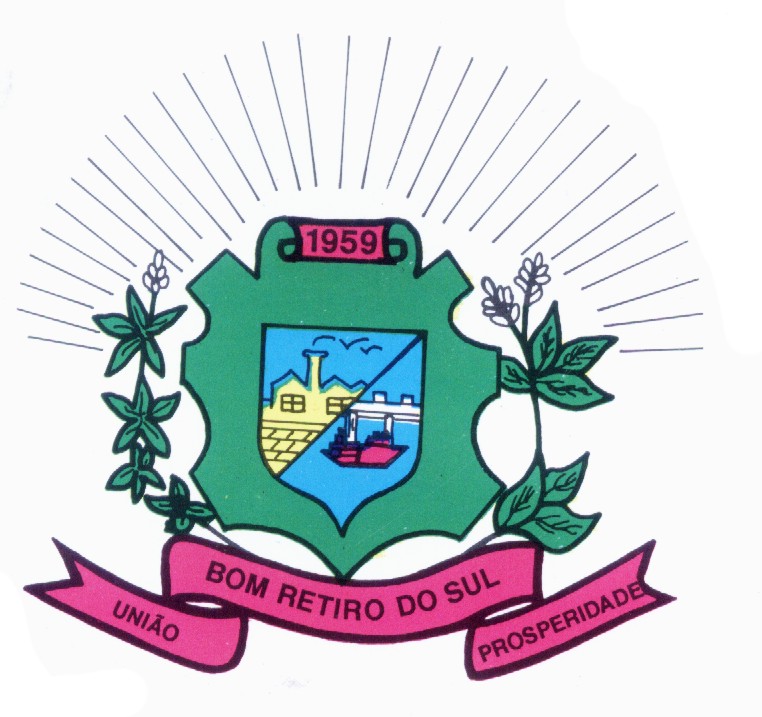 JOÃO PEDRO PAZUCH                                   FABIO PORTO MARTINSPresidente                                                          1º SecretárioCLÓVIS PEREIRA DOS SANTOS                              JAIRO MARTINS GARCIASVice Presidente                                                      2º SecretárioANTONIO GILBERTO PORTZ                                   ASTOR JOSE ELY                                                                 Vereador                                                                VereadorSILVIO ROBERTO PORTZ                                     DIOGO ANTONIOLLI  Vereador                                                                 VereadorJOÃO BATISTA FERREIRAVereador